                                                                ПОСТАНОВЛЕНИЕ                                                  Главы муниципального образования«Натырбовское сельское поселение»«1» октября  2020 г.                                    №  45                                          с.НатырбовоОб увеличении оплаты труда работников муниципального образования «Натырбовское сельское поселение», замещающих должности, не являющиеся должностями муниципальной службы муниципального образования «Натырбовское сельское поселение»В целях обеспечения трудовых гарантий работников муниципального образования «Натырбовское сельское поселение», замещающих должности, не являющиеся должностями муниципальной службы муниципального образования «Натырбовское сельское поселение»ПОСТАНОВЛЯЮ:Увеличить в 1.038 раза должностные оклады работников муниципального образования «Натырбовское сельское поселение», замещающих должности, не являющиеся должностями муниципальной службы муниципального образования «Натырбовское сельское поселение» установленные в соответствии с постановлением главы муниципального образования «Натырбовское сельское поселение» от 29 апреля 2019 года №15 «Об  оплате труда работников в муниципальном образовании « Натырбовское сельское поселение», замещающих должности не являющиеся должностями муниципальной службы муниципального образования «Натырбовское сельское поселение»», согласно приложению № 1 к настоящему Постановлению.Контроль за исполнением настоящего постановления  возложить на главного специалиста –финансиста  муниципального образования «Натырбовское сельское поселение»      Чарунову Л.А.Настоящее Постановление  обнародовать на информационном стенде в администрации          поселения  и разместить  на  официальном сайте администрации в сети Интернет  по        адресу:  //adm-natyrbovo.ru//Настоящее Постановление вступает в силу со дня его официального обнародования  и   распространяется на правоотношения, возникшие с 1 октября 2020 года. Глава муниципального образования «Натырбовское сельское поселение»			           	Н.В. КасицынаПриложение № 1 к Постановлению главы муниципального образования«Натырбовское сельское поселение»от «1» октября  2020 года № 45Размерыдолжностных окладов работников муниципального образования «Натырбовское  сельское поселение», замещающих должности, не являющиеся должностями муниципальной службы муниципального образования «Натырбовское  сельское поселение»  УРЫСЫЕ ФЕДЕРАЦИЕАДЫГЭ РЕСПУБЛИКМУНИЦИПАЛЬНЭ  ГЪЭПСЫКIЭ ЗИIЭ «НАТЫРБЫЕ  КЪОДЖЭПСЭУПI»385434 с. Натырбово,ул. Советская № 52тел./факс 9-76-69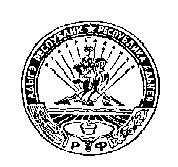 РОССИЙСКАЯ ФЕДЕРАЦИЯРЕСПУБЛИКА АДЫГЕЯМУНИЦИПАЛЬНОЕ ОБРАЗОВАНИЕ«НАТЫРБОВСКОЕ СЕЛЬСКОЕ ПОСЕЛЕНИЕ»385434 с. Натырбово,ул. Советская № 52тел./факс 9-76-69Наименование должностиРазмер должностного оклада(в рублях)Водитель служебного автомобиля2910Уборщик служебных помещений2382